	         RESUME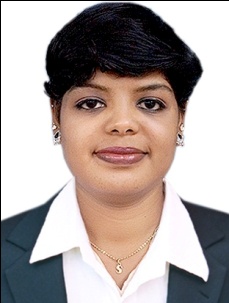 LAVINA              	                                          Lavina.3820924@2freemail.com OBJECTIVE:>To apply my knowledge& skills with all efforts and hard work to contribute to the growth of the Industry, and create some advancement opportunity for myself. AREA OF PREFERENCE:        >Human Resource Dept.           >Front Office Dept.Roles & Responsibilities of Front Office Dept:Responsible for the operation of the FO Depts. to Include guest services & staffsCo-ordinated activities with other hotel depts. in order to increase levels of communication & guest satisfactionPerformed check ins & check outs,reservations,registrations,calls of  guests as neededHandled the tasks of attending visitors,organising mailings & all customer queries including walk in, phone in & fax queries.  Maintained proper record of all administrative tasks & occupancy reports on a daily, weekly, & monthly basis Handled Petty Cash(generation of revenue reports on daily basis)Dealt with guest complaints by giving them a solutionAbility to perform tasks under pressureRoles & Responsibilities of HR Dept:Joining formalities Leave mgtRecruitment & SelectionMaintaining of personnel filesEmployee separations – Exit interviews /F&F settlementsSalary process/ODC paymentsWelfare activities – birthday celebrations, games & monthly movies showMOM reports & MOD reports Knowledge of PF,ESI,ACHIVEMENTS:>got best employee of the month and appreciation letter from Arte Central Park hotel.>Achieved various places in  Volley ball, Disc Throw, Shot put {Out door games} >achived prizes in carom {Indoor games}TRAINING EXPERIENCE:PROFESSIONAL EXPERIENCE:EXTRA CURRICULAR ACTIVITIES:>Attended Fire Prevention & Fire fighting on 12th Aug 2015 held in Hotel Goldfinch.>Attended seminar, “EMERGING TRENDS IN TOURISM SECTOR-2004”held in Srinivas College of hotel Mgt.>Attended “UGC SPONSORED ONE-DAY NATIONAL SEMINAR ON RURAL DEVELOPMENT & PANCHAYAT RAJ INSTITUTIONS: ISSUES AND CHALLENGES-2011”held in Koppa.>Attended Seminar,”YUVA JAGRUTI KARYAGAR-2003”N.S.S Program, held in Town Hall at Mangalore. > Attended “Out Door Catering (ODC)” in Karwar.ADDITIONAL QUALIFICATIONS:                        >Diploma in Computer Applications (M.I.C.E) 	>Knowledge of Advance Excel>Hotel Manager – Mansion Software                    >Knowledge of IDS Software – Fortune Enterprise V4.1  >knowledge of Fidelio Software>Having a Knowledge on the use of MS-Word, MS- Excel,MS-Outlook,PowerPoint,Vlookup, Hlookup,Tally>Capable of browsing the Internet through different browsers like Internet Explorer, Mozilla Firebox & Google Chrome(Internet & Multimedia).EDUCATIONAL QUALIFICATION:PERSONAL INFORMATION:SL.NOPROPERTY  NAMEDEPT  NAMEWORK PERIODPLACE1.Taj  Garden  Retreat House KeepingOne MonthChickmagalure2.Samrat ResidencyF&B ProductionTwo MonthBangalore3.Hotel Srinivas In all the Dept.16 DAYSMangaloreSL. NOHOTEL NAMEPOST NAMEDEPT  NAMEWORK PERIOD PLACE01Arte’ Central Park/Central Park ExecutiveHuman Resource/Front Office2016-2018Manipal02Gold finch Boutique hotelHR ExecutiveHuman Resource 2014-2015Mangalore03Satkar ParadiseFront Office ManagerFront Office2013-2014Manipal047TH Heaven Service ApartmentFront Office ManagerFront Office2012-2013Manipal0537th CrescentF.O. Asst. F.O. ExecutiveFront Office2009-2012Bangalore06Paradise Isle  Beach ResortH.K SupervisorHouse Keeping2008-2009  Malpe,Udupi07The Grand AshokH.K Supervisor,Desk AttendantHouse Keeping 2006-2007     Bangalore08Karavali  Hotels Pvt.  Ltd.H.K. SupervisorHouse Keeping2005-2006UdupiSL. NOCOURSE  NAMEINSTITUTE / UNIVERSITY NAME YEAR OF PASSINGPLACE  NAME01.Post Graduate in  Human Resource MgtVinayaka Mission University 2011-2012Salem, Tamil Nadu02.Bachelor of Hotel MgtSrinivas College of Hotel Management2001-2005Mangalore03Fashion Designing CoursePriyadarshini Fashion Design2016Udupi04.P.U.CA.R.S.P.U College1999-2001Hariharapura,Koppa05.S.S.L.CSt.Joseph  High School1996-1999KoppaGenderFemaleMarital  StatusSingleReligionChristianDate of Birth18th JanuaryNationalityIndianHeight5.2 C.MBlood GroupAB +VELanguages  KnownEnglish,Hindi,Kannada,Konkani,TuluHobbiesListening to music,Painting,